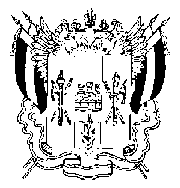 ТЕРРИТОРИАЛЬНАЯ ИЗБИРАТЕЛЬНАЯ КОМИССИЯГ. ТАГАНРОГАПОСТАНОВЛЕНИЕ29 июня  2018 г.										№ 93-3г. ТаганрогО проведении обучения участников избирательного процесса на базе Территориальной избирательной комиссии 
города ТаганрогаВ рамках подготовки к проведению выборов депутатов Законодательного Собрания Ростовской области шестого созыва провести обучающие семинары с участниками избирательного процесса для повышения правовых знаний и исключения нарушений в процессе подготовки и проведения выборов, Территориальная избирательная комиссия ПОСТАНОВИЛА:1. Утвердить график проведения обучающих семинаров с участниками избирательного процесса. (Приложение).2. Разместить настоящее постановление на сайте Территориальной избирательной комиссии города Таганрога в информационно-телекоммуникационной сети Интернет.3.Контроль за исполнением настоящего постановления возложить на председателя Территориальной избирательной комиссии города Таганрога 
М.А. Дмитриева.Председатель комиссии						М.А. ДмитриевСекретарь комиссии						Т.А. Токарева